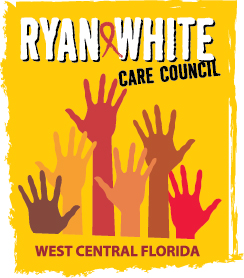 WEST CENTRAL FLORIDA RYAN WHITE CARE COUNCILPLANNING AND EVALUATION COMMITTEESUNCOAST HOSPICE, CLEARWATERTHURSDAY, FEBRUARY 9, 20179:30 A.M. – 11:00 A.M.MINUTESCALL TO ORDERThe meeting was called to order by Jim Roth, Chair at 9:30 a.m. ATTENDANCEMembers Present:  Marty Clemmons, Nicole Frigel, Kirsty Gutierrez, Court Holloway, Sheryl Hoolsema, Jim Roth, Elizabeth RuggMembers Absent: Ginny Boucher, Eda Dugas, Marylin Merida, Vicky OliverGuests Present: Sherri MontiyRecipient Staff Present: Aubrey ArnoldLead Agency Staff Present: Floyd Egner, Demarcus Holden Health Council Staff Present: Lisa Nugent, Katie ScusselCHANGES TO AGENDANoneADOPTION OF MINUTESThe minutes for January 12, 2017 were approved (M: Clemmons, S: Gutierrez).  CARE COUNCIL REPORTThe Care Council met on February 1, 2017. The Part A recipient announced the successful launch of e2Hillsborough in January and stated that they are beginning to receive feedback from providers. There will be several improvements made in the coming months, including the new electronic claim form and enhanced monitoring for Quality Management. Part A received its partial award for this fiscal year and expects to have the remainder of the award in May. Contract monitoring for the current year is wrapping up and went smoothly. The Part B Lead Agency announced several guests at the meeting, including two contract managers from the Lead Agency and two visitors from the Florida Department of Health’s central HIV office. Official business included: the approval of one new member and a vote to accept the revisions to the bylaws.  REVIEW OF LOCAL INTEGRATED PLAN OBJECTIVESDemarcus Holden presented the local and statewide linkage to care processes to the committee and highlighted the separate roles and responsibilities of the Testing Staff, Disease Intervention Specialist, and Linkage Coordinator. The committee also discussed the linkage process for community based organizations and the jail linkage program. Jim Roth noted the success of the new text notification program for STD testing that is now being used at the Department of Health in Hillsborough. 100% of participants in enrolled in the text notification program were in treatment within seven daysThe committee reviewed the Targeted Outreach data for Blacks, Hispanics, and youth. The committee discussed difficulty with data collection for the youth category. Committee members agreed to search for other data sources for this category and to discuss it further at the March or April meeting. The committee also discussed the distinction between social marketing and social media. COMMUNITY INPUT/ANNOUNCEMENTSNoneADJOURNMENT There being no further business to come before the Committee, the meeting was adjourned at 10:18 am.